О внесении изменений в постановление  администрации г. Канска  от 19.12.2011 № 2521В соответствии с пунктом 3 статьи 69.2 Бюджетного кодекса Российской  Федерации,  постановлением  администрации города Канска от 03.12.2010 № 2048 «О порядке формирования муниципального задания в отношении муниципальных бюджетных, автономных и казенных учреждений, финансовом обеспечении выполнения муниципального задания»,  руководствуясь статьями 30, 35 Устава города Канска,  ПОСТАНОВЛЯЮ:Внести  изменения в постановление администрации г. Канска от 19.12.2011 № 2521 «Об утверждении ведомственного перечня муниципальных услуг (работ), оказываемых (выполняемых) муниципальным бюджетным учреждением социального обслуживания «Комплексный центр социального обслуживания населения г. Канска» в качестве основных видов деятельности», изложив приложение в новой редакции согласно приложению к настоящему постановлению.2. Консультанту главы города по связям с общественностью отдела организационной работы, делопроизводства, кадров и муниципальной службы администрации г. Канска (Никонова Н.И.) опубликовать данное постановление в газете «Официальный Канск», разместить на официальном сайте муниципального образования город Канск в сети Интернет.3.Контроль за исполнением настоящего постановления возложить на  заместителя главы города по социальной политике Н.И. Князеву и заместителя главы города по экономике и финансам Н.В. Кадач.    4.Постановление вступает в силу со дня опубликования.Глава города Канска								Н.Н. Качан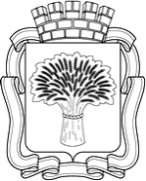 Российская ФедерацияАдминистрация города Канска
Красноярского краяПОСТАНОВЛЕНИЕРоссийская ФедерацияАдминистрация города Канска
Красноярского краяПОСТАНОВЛЕНИЕРоссийская ФедерацияАдминистрация города Канска
Красноярского краяПОСТАНОВЛЕНИЕРоссийская ФедерацияАдминистрация города Канска
Красноярского краяПОСТАНОВЛЕНИЕ08.05.2014№672